	2019年9月4日，日内瓦尊敬的先生/女士：1	国际电信联盟（ITU）将于2019年10月22日在阿拉伯联合酋长国迪拜组织有关“编号、应急服务和OTT操作问题”的跨区域标准化论坛。论坛将由阿拉伯联合酋长国电信监管局（TRA）与国际电联阿拉伯国家及非洲区域代表处协作盛情承办。届时，下述国际电联活动也将在同一会址举行：•	关于BSG的阿拉伯国家 – 非洲跨区域实践培训课程•	ITU-T第2研究组非洲区域组（SG2RG-AFR）和ITU-T第2研究组阿拉伯区域组（SG2RG-ARB）会议（2019年10月23-24日）•	ITU-T第3研究组阿拉伯区域组（SG3RG-ARB）会议（2019年10月23日-24日）2	国际电联成员国、部门成员、部门准成员和学术机构以及有意参加此工作的来自国际电联成员国的任何个人均可参加论坛。其中包括亦为国际、区域性和国家组织成员的个人。参加论坛不收取任何费用。3	此次活动的主要目标是为围绕编号、应急服务和OTT操作问题展开讨论和交换意见提供一个开放的论坛。此次活动的目标受众包括国际电联成员国、各国标准机构、ICT监管机构、ICT企业、ICT研究机构、服务提供商和学术界。4	论坛日程草案将在国际电联网站上提供：https://www.itu.int/en/ITU-T/Workshops-and-Seminars/bsg/20191022/Pages/default.aspx。此网站将定期更新，增添或修改信息。请与会者定期查看更新内容。5	提供给与会者的有关酒店住宿、交通和签证要求等的一般信息可在上述国际电联网站查询。6	为便于国际电联就论坛的组织做出必要安排，希望您能尽早、但不迟于2019年10月15日利用https://www.itu.int/net4/CRM/xreg/web/registration.aspx?Event=C-00006410上的在线表格进行注册。请注意，我们活动的与会者预注册仅以在线方式进行。与会者亦可在活动当天在现场注册。7	在此谨提醒您，一些国家的公民需要获得签证才能入境阿拉伯联合酋长国并逗留。签证必须向驻贵国的阿拉伯联合酋长国代表机构（使馆或领事馆）申请和领取。如贵国没有此类机构，则请向驻离出发国最近国家的此类机构申领。有关签证要求的其他信息将在活动网站的实用信息项下提供。顺致敬意！（原件已签）电信标准化局主任
李在摄______________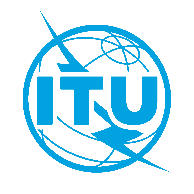 国 际 电 信 联 盟电信标准化局文号：电信标准化局第190号通函BSG/ZHJ致：-	国际电联各成员国主管部门；-	ITU-T部门成员；-	ITU-T部门准成员；-	国际电联学术成员电话：+41 22 730 5855致：-	国际电联各成员国主管部门；-	ITU-T部门成员；-	ITU-T部门准成员；-	国际电联学术成员传真：+41 22 730 5853致：-	国际电联各成员国主管部门；-	ITU-T部门成员；-	ITU-T部门准成员；-	国际电联学术成员电子邮件：tsbevents@itu.intbridging@itu.int抄送：-	ITU-T各研究组正副主席；-	电信发展局主任；-	无线电通信局主任；-	国际电联阿拉伯国家及非洲区域代表处事由：有关“编号、应急服务和OTT操作问题”的跨区域标准化论坛（2019年10月22日，阿拉伯联合酋长国迪拜）